ТЕХНИЧЕСКИЕ ТРЕБОВАНИЯ К УСТАНОВКЕ И ВНЕШНЕМУ ВИДУ РЕКЛАМНОЙ КОНСТРУКЦИИ «АФИШНАЯ КОНСТРУКЦИЯ»1. Проектирование, изготовление и установка рекламной конструкции должны соответствовать требованиям качества и безопасности, предъявляемым к продукции, производственным процессам согласно: - техническим регламентами условиям, строительным нормам и правилам (СНиП);- национальным стандартам ГОСТ Р;- другим документам и правовым актам.2. Рекламная конструкция должна иметь маркировку с указанием номера конструкции, названии компании и номера телефона оператора. Фундамент должен быть заглублен. 
Все металлоконструкции выполняются в строгом соблюдении проектной документации. Опорная стойка представлена металлической конструкцией круглого сечения.3. Внешний вид и дизайн рекламной конструкции должен соответствовать требованиям: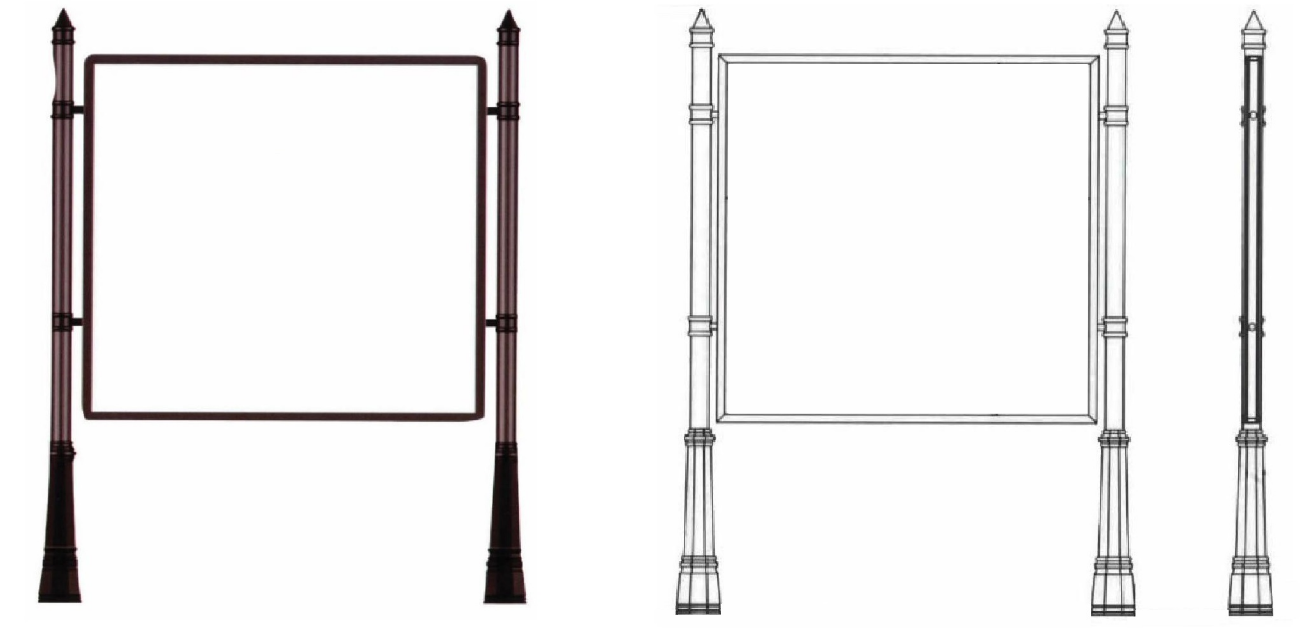 Габариты конструкции:Ширина: до 2000 мм                                               Опорная стойка: металлическая конструкция                                                                                   круглого сеченияВысота: до 2500 мм                                                 Фундамент: заглубляемыйОблицовка: пластик или композитный материал Цвет конструкции: RAL 6035Размер рекламного изображения: 1500х1500 мм Освещение: без освещения Технология смены изображения:                           переклейка бумажного постера;                                                                                   натяжение винилового полотна